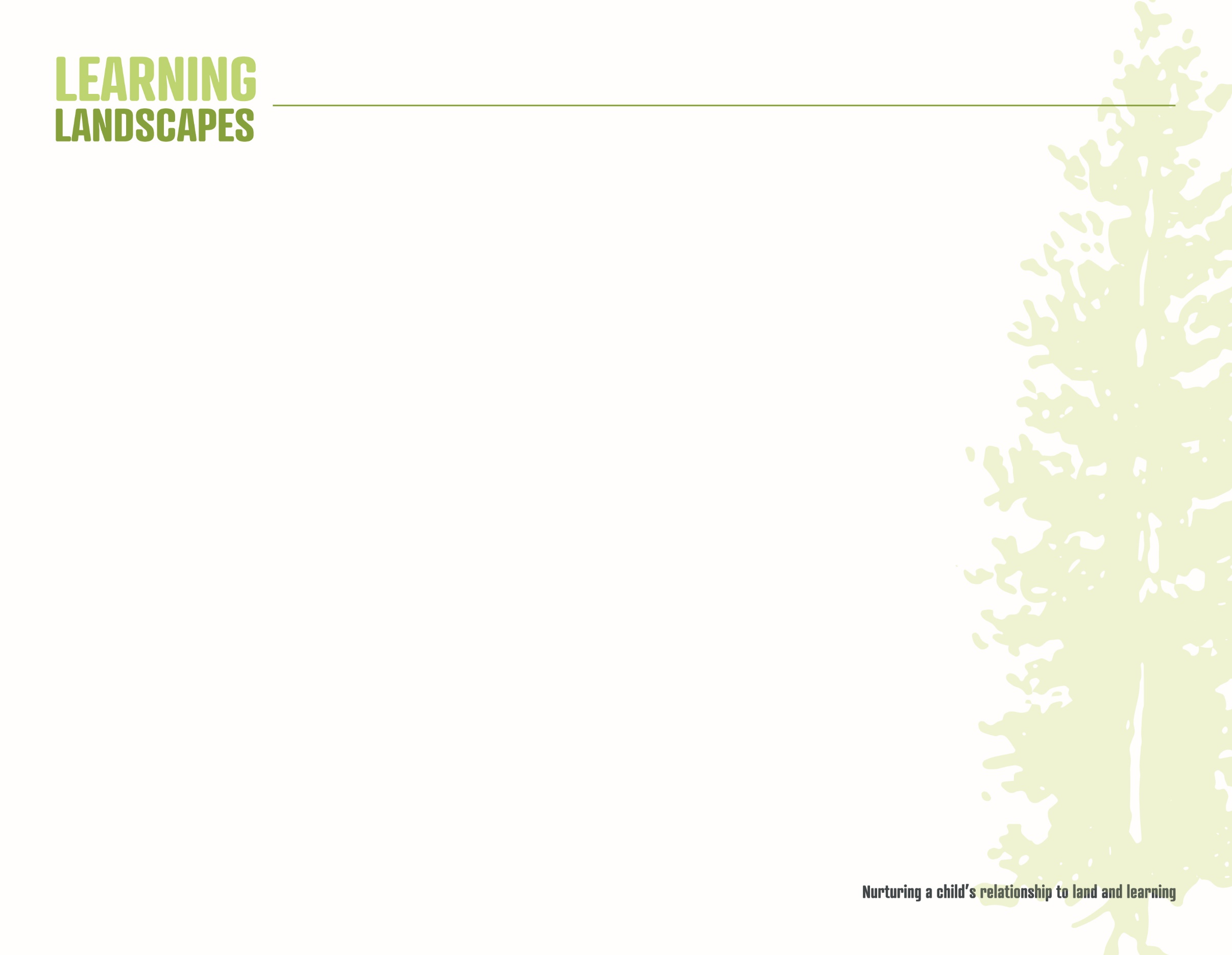 Enhance Attributes of SitesSite Identification and Initial AssessmentIn collaboration with school, identify site through historical use by local schools or established criteriaIdentify preliminary learning assets and amenities of siteIdentify preliminary challenges and issues of site (safety, access)Determine appropriateness of the property (proximity, access, safety)Determine property ownershipLandownerPrepare landowner and property informationContact landownerCommunicate idea and intention of Learning LandscapesDetermine initial and potential interestMeet with landowner to explore commitment furtherFollow land transaction process (MOU, easement, acquisition)